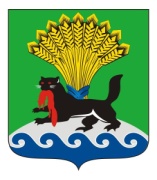 РОССИЙСКАЯ ФЕДЕРАЦИЯИРКУТСКАЯ ОБЛАСТЬИРКУТСКОЕ РАЙОННОЕ МУНИЦИПАЛЬНОЕ ОБРАЗОВАНИЕАДМИНИСТРАЦИЯПОСТАНОВЛЕНИЕот «07» июля 2020                                                                                          № 367Об отмене работы лагерей дневного пребывания на базе муниципальных общеобразовательных организаций Иркутского районного муниципального образования в 2020 году В соответствии с неблагоприятной санитарно-эпидемиологической обстановкой, связанной с распространением новой коронавирусной инфекции (COVID – 19), согласно пункту 11 части 1 статьи 15 Федерального закона от 06.10.2003 № 131-ФЗ «Об общих принципах организации местного самоуправления в Российской Федерации», указу Губернатора Иркутской области от 18.03.2020 № 59-уг «О введении режима функционирования повышенной готовности для территориальной подсистемы Иркутской области единой государственной системы предупреждения и ликвидации чрезвычайных ситуации», руководствуясь статьями 39, 45, 54 Устава Иркутского районного муниципального образования, администрация Иркутского районного муниципального образованияПОСТАНОВЛЯЕТ:1. Отменить работу лагерей дневного пребывания на базе муниципальных общеобразовательных организаций Иркутского районного муниципального образования в 2020 году.2. Установить, что приобретенные канцелярские товары и игры для работы лагерей дневного пребывания детей в 2020 году подлежат переносу на 2021 год для использования на те же цели, в разрезе учреждений, согласно приложению к настоящему постановлению (прилагается).3. Руководителям муниципальных образовательных организаций Иркутского районного муниципального образования обеспечить исполнение заключенных в 2020 году муниципальных контрактов (договоров) на приобретение канцелярских товаров и игр для работы лагерей дневного пребывания детей, сохранность материальных ценностей для последующего их использования в 2021 году.4. Постановление администрации Иркутского районного муниципального образования от 03.03.2020 № 97 «Об организации работы лагерей дневного пребывания детей на базе муниципальных общеобразовательных организаций Иркутского     районного    муниципального    образования    в   2020   году»   и постановление администрации Иркутского районного муниципального образования от 07.05.2020 № 236 «О внесении изменений в постановление администрации Иркутского районного муниципального образования от 03.03.2020 № 97 «Об организации работы лагерей дневного пребывания детей на базе муниципальных общеобразовательных организаций Иркутского районного муниципального образования в 2020 году» признать утратившим силу.5. Отделу по организации делопроизводства и работе с обращениями граждан организационно-контрольного управления администрации Иркутского районного   муниципального  образования  внести  в  оригинал  постановлений, указанных в пункте 4 настоящего постановления, информацию о признании правового акта утратившим силу. 6. Опубликовать настоящее постановление в газете «Ангарские огни» и разместить в информационно-телекоммуникационной сети «Интернет» на официальном сайте Иркутского районного муниципального образования  www.irkraion.ru.     7. Контроль исполнения настоящего постановления возложить на первого заместителя Мэра района.Мэр района								                         Л.П. Фролов                                                                            Приложение                                                                           Утверждены                                                                           постановлением администрации                                                                           Иркутского районного                                                                           муниципального образования                                                        от «07» июля 2020 № 367 РАСХОДЫна приобретение канцелярских товаров и игр для работы лагерей дневного пребывания детей, организованных на базе общеобразовательных организаций Иркутского районного муниципального образования, в разрезе учрежденийПервый заместитель Мэра                                                                         И.В. Жук                                                  № п/пНаименование общеобразовательной организацииВсего(руб.)1МОУ ИРМО «Большереченская СОШ»3 810,562МОУ ИРМО «Бутырская СОШ»3 538,383МОУ ИРМО «Гороховская СОШ»3 810,564МОУ ИРМО «Горячеключевская СОШ»2 721,835МОУ ИРМО «Карлукская СОШ»4 354,936МОУ ИРМО «Кудинская СОШ»3 266,197МОУ ИРМО «Малоголоустненская СОШ»3 266,198МОУ ИРМО «Максимовская СОШ»3 538,389МОУ ИРМО «Марковская СОШ»5 988,0210МОУ ИРМО «СОШ п. Молодежный»13 064,7811МОУ ИРМО «Никольская СОШ»4 354,9312МОУ ИРМО «Плишкинская СОШ»1 905,2813МОУ ИРМО «Ревякинская СОШ»3 266,1914МОУ ИРМО «Усть-Кудинская СОШ»4 354,9315МОУ ИРМО «Уриковская СОШ»5 988,0216МОУ ИРМО «Ширяевская СОШ»3 810,5617МОУ ИРМО «Кыцигировская НШДС»1 796,41Всего:Всего:72 836,14